Das ist ..................................................................................                   1. Hast du ..............................................................................?  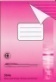 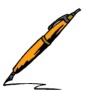 Das ist ..................................................................................               2. Hast du ...............................................................................?  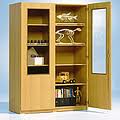 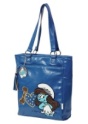 Das ist ..................................................................................         3. Hast du ...............................................................................?  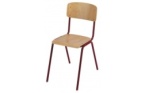 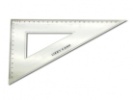 Das ist ..................................................................................          4. Hast du ...............................................................................?   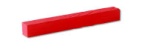 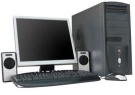 Das ist ...................................................................................            5. Hast du .............................................................................?   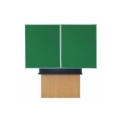 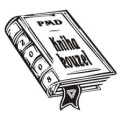 ..............................................................................................................................................................................................................................................................Das ist ..................................................................................                   1. Hast du ..............................................................................?  Das ist ..................................................................................               2. Hast du ...............................................................................?  Das ist ..................................................................................         3. Hast du ...............................................................................?  Das ist ..................................................................................         4. Hast du ...............................................................................?   Das ist ...................................................................................           5. Hast du ...............................................................................?   Das ist ..................................................................................                   1. Hast du ..............................................................................?  Das ist ..................................................................................               2. Hast du ...............................................................................?  Das ist .................................................................................                3. Hast du ...............................................................................?  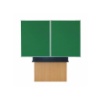 ..............................................................................................................................................................................................................................................................Das ist ..................................................................................                   1. Hast du ..............................................................................?  Das ist ..................................................................................               2. Hast du ...............................................................................?  Das ist .................................................................................                3. Hast du ...............................................................................?  ..............................................................................................................................................................................................................................................................Das ist ..................................................................................                   1. Hast du ..............................................................................?  Das ist ..................................................................................               2. Hast du ...............................................................................?  Das ist .................................................................................                3. Hast du ...............................................................................?  